ПОСТАНОВЛЕНИЕ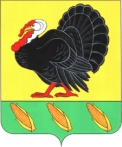 АДМИНИСТРАЦИИ ХОПЕРСКОГО СЕЛЬСКОГО ПОСЕЛЕНИЯТИХОРЕЦКОГО РАЙОНАот 25.04.2013                             ст. Хоперская                                           № 55                                     О внесении  изменений в постановление администрации Хоперского сельского поселения Тихорецкого района от 05 февраля 2010 года №7 «О создании комиссии по предупреждению и ликвидации чрезвычайных ситуаций и обеспечению пожарной безопасности»В целях обеспечения безопасности жизни и здоровья населения в пожароопасный период 2013 года, недопущения возникновения пожаров на территории поселения, руководствуясь Уставом Хоперского сельского поселения Тихорецкого района, п о с т а н о в л я ю:	1. Внести изменения в постановление администрации Хоперского сельского поселения Тихорецкого района от 05 февраля 2010 года №7 «О создании комиссии по предупреждению и ликвидации чрезвычайных ситуаций и обеспечению пожарной безопасности», изложив приложение №1 в новой редакции (прилагается).	2. Постановление администрации Хоперского сельского поселения Тихорецкого района от 26 марта 2012 года № 26 «О внесении  изменений в постановление администрации Хоперского сельского поселения Тихорецкого района от 05 февраля 2010 года №7 «О создании комиссии по предупреждению и ликвидации чрезвычайных ситуаций и обеспечению пожарной безопасности», считать утратившим силу.3. Контроль за выполнением настоящего постановления оставляю за собой.4.Постановление вступает в силу со дня его подписания.Глава Хоперского сельскогоПоселения Тихорецкого района                                                         С.Ю. Писанов